Информацияо реализуемых в Муниципальной бюджетной  средней общеобразовательной школе № 3 им. А.С. Пушкина г. Орлауровнях образования, формах обучения инормативных сроках обученияВ соответствии с п. 4 статьи 10 закона РФ № 273 от 29 декабря 2012 года «Об образовании в Российской Федерации» «Структура системы образования» в Муниципальной бюджетной  средней общеобразовательной школе № 3                                   им. А.С. Пушкина г. Орла установлены следующие уровни общего образования:Обучение в Муниципальной бюджетной  средней общеобразовательной школе № 3 им. А.С. Пушкина г. Орла осуществляется в очной форме.Возможно обучение в форме семейного образования и самообразования с правом последующего прохождения в соответствии с частью 3 статьи 34 Федерального закона № 273 от 29 декабря 2012 года «Об образовании в Российской Федерации» промежуточной и государственной итоговой аттестации. Допускается сочетание различных форм получения образования и форм обучения.Лица, осваивающие основную образовательную программу в форме самообразования или семейного образования, вправе пройти экстерном промежуточную и государственную итоговую аттестацию. При прохождении аттестации экстерны пользуются академическими правами обучающихся по соответствующей образовательной программе.Формы получения образования и формы обучения по основной образовательной программе по каждому уровню образования определяются соответствующими федеральными государственными образовательными стандартами.Выбор формы получения образования и формы обучения для своих детей осуществляют родители (до достижения ими совершеннолетия либо до получения основного общего образования).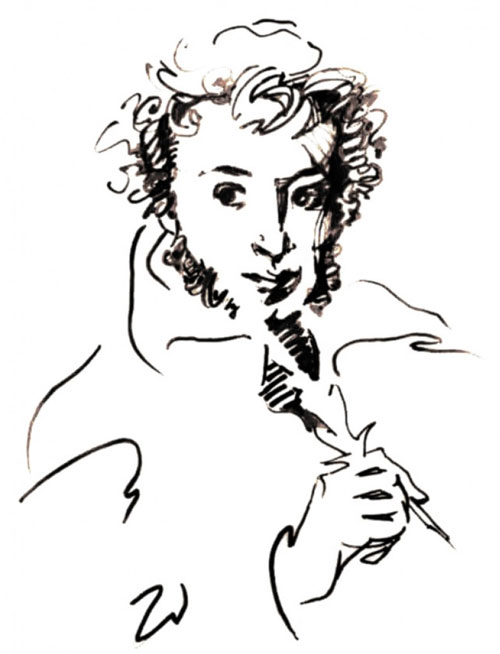 Уровень общего образованияНормативный срок обученияКлассы Начальное общее образование4 года1-4 классыОсновное общее образование5 лет5-9 классыСреднее общее образование2 года10-11 классы